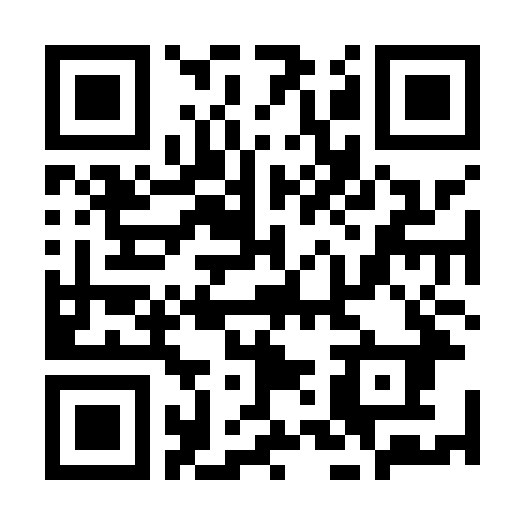 令和5年　　月　　日みはら文化芸術団体紹介動画申込書【連絡先】※申込書を手書きの場合はメールの本文内にアップロード先のURLを入力してください。【掲載動画について】【動画紹介文】（300字程度を目安）団体名フリガナ　　　　　　　　　　　　　　　　　　　　　　　※YouTube動画と共に、タイトル欄に掲載いたします。担当者名（代表者名でも可）フリガナ                                              TEL※日中連絡が取れる番号を記入してください。動画に関して、お問合せさせていただく場合がございます。メールアドレス※アップロードURL（ファイル転送サービスで預けた場合の保管先URL）アップロードURLをメールで送る場合は記入不要撮影日年　　月　　日(　　)撮影機材ビデオカメラ　・　スマ―トフォン動画出力の種類MP4　・　MOV